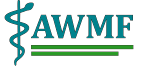 Erklärung von InteressenLeitlinien zur antiretroviralen Therapie im Erwachsenenalter(AWMF-Registernummer 055-001)zu HändenLeitlinienkoordinator der DAIG e.V.PD Dr. med. BoeseckeVorbemerkungAlle Mitglieder der Leitliniengruppe sind gehalten, die nachstehende Erklärung von Interessen auszufüllen. Die Erklärung wird gegenüber dem Leitlinienkoordinator abgegeben. Dies soll bereits zu Beginn des Leitlinienprojekts erfolgen bzw. zu dem Zeitpunkt, an dem die Mitglieder ihre Teilnahme am Leitlinienprojekt gegenüber dem Koordinator bestätigen. Bei länger andauernden Projekten ist eine Erneuerung der Erklärung einmal pro Jahr bis zum Abschluss der Leitlinienentwicklung, zumindest aber vor der Konsensfindung, erforderlich. In der Erklärung sind alle Interessen aufzuführen, unabhängig davon, ob der/die Erklärende selbst darin einen thematischen Bezug zur Leitlinie oder einen Interessenskonflikt sieht oder nicht. Ob Interessenkonflikte bestehen und ob dadurch die erforderliche Neutralität für die Mitarbeit bei der Leitlinienentwicklung in Frage gestellt ist oder in welchen speziellen Bereichen /Fragestellungen der Leitlinie das professionelle Urteilsvermögen eines Experten durch sekundäre Interessen beeinflusst sein könnte, ist durch einen Dritten zu bewerten und in der Leitliniengruppe zu diskutieren. Die Erklärung betrifft Interessen innerhalb des laufenden Jahres sowie der zurückliegenden 3 Jahre.Die Originale der Erklärungen verbleiben vertraulich beim Leitlinienkoordinator. Die Inhalte der Erklärungen sind in der Langfassung der Leitlinie bzw. im Leitlinienreport in standardisierter Zusammenfassung offen darzulegen. Ergänzend sind das Verfahren der Sammlung und Bewertung der Erklärungen sowie die Ergebnisse der Diskussion zum Umgang mit Interessenkonflikten darzulegen.Informationen zur Datenerhebung gemäß Artikel 13 DSGVODer Leitlinienkoordinator erhebt Ihre Daten  zum Zweck des o.g. Leitlinienvorhabens sowie zur Erfüllung des Regelwerkes der AWMF. Die Datenerhebung und Datenverarbeitung sind für die Durchführung des Leitlinienvorhabens erforderlich und beruhen auf Artikel 6 Abs. 1 b) DSGVO. Eine Weitergabe der Daten an Dritte findet nur zum Zweck der Erfüllung des Regelwerkes der AWMF statt. Die Daten werden gelöscht, sobald sie für den Zweck ihrer Verarbeitung nicht mehr erforderlich sind. Sie sind berechtigt, Auskunft der im Rahmen des Leitlinienvorhabens über Sie gespeicherten Daten zu beantragen sowie bei Unrichtigkeit der Daten die Berichtigung oder bei unzulässiger Datenspeicherung die Löschung der Daten zu fordern.Erklärung1. Allgemeine AngabenDirekte, finanzielle InteressenHier werden finanzielle Beziehungen zu Unternehmen, Institutionen oder Interessenverbänden im Gesundheitswesen erfasst. Haben Sie oder die Einrichtung, für die Sie tätig sind, innerhalb des laufenden Jahres oder der 3 Kalenderjahre davor Zuwendungen erhalten von Unternehmen der Gesundheitswirtschaft (z.B. Arzneimittelindustrie, Medizinproduktindustrie), industriellen Interessenverbänden, kommerziell orientierten Auftragsinstituten, Versicherungen/Versicherungsträgern, oder von öffentlichen Geldgebern (z.B. Ministerien), Körperschaften/Einrichtungen der Selbstverwaltung, Stiftungen, oder anderen Geldgebern? Machen Sie bitte in folgender Tabelle zu allen zutreffenden Aspekten konkrete Angaben.3.  Indirekte InteressenHier werden persönliche Beziehungen zu Interessenverbänden im Gesundheitswesen, „intellektuelle“, akademische, und wissenschaftliche Interessen oder Standpunkte sowie Schwerpunkte klinischer Tätigkeiten/Einkommensquellen erfasst (für den Zeitraum des laufenden Jahres oder der 3 Kalenderjahre davor). Hierunter fallen auch solche, die indirekt mit finanziellen persönlichen Interessen verbunden sein können.Sind oder waren Sie in Wissenschaftlichen Fachgesellschaften, Berufsverbänden, Institutionen der Selbstverwaltung, Patientenselbsthilfegruppen, Verbrauchervertretungen oder anderen Verbänden aktiv? Wenn ja, in welcher Funktion (z.B. Mandatsträger für diese/andere Leitlinien, Vorstand)?Können Sie Schwerpunkte Ihrer wissenschaftlichen und /oder klinischen Tätigkeiten benennen? Fühlen Sie sich bestimmten „Schulen“ zugehörig? Waren Sie an der inhaltlichen Gestaltung von Fortbildungen federführend beteiligt?Haben Sie persönliche Beziehungen (als Partner oder Verwandter 1. Grades) zu einem Vertretungsberechtigten eines Unternehmens der Gesundheitswirtschaft?Machen Sie bitte in folgender Tabelle zu allen zutreffenden Aspekten konkrete Angaben.4. Sonstige InteressenIch erkläre hiermit nach bestem Wissen und Gewissen, dass ich alle mir derzeit bekannten Umstände aufgeführt habe, die gegebenenfalls zu einem persönlichen Interessenkonflikt bei der themenbezogenen Mitwirkung bei der Erstellung der Leitlinie  führen können. Ich erkläre weiterhin, dass ich die Diskussion der Erklärungen anderer Mitglieder in der Leitliniengruppe absolut vertraulich behandeln werde. Ich bin darüber informiert, dass die Angaben in standardisierter Zusammenfassung mit der Leitlinie/in einem begleitenden Leitlinienreport veröffentlicht werden, und dass das vorliegende Formular vor der Einsicht unberechtigter Dritter geschützt aufbewahrt wird. Hiermit bin ich einverstanden.__________________________________________	____________________________________________Datum	UnterschriftErgänzende HinweiseName, Vorname, TitelArbeitgeber / InstitutionGegenwärtigFrüher(e) innerhalb des  laufenden Jahres oder der 3 Kalenderjahre davorPosition / Funktion in der InstitutionAdressee-mail-AdresseBei Rückfragen telefonisch zu erreichen unterFunktion in der Leitliniengruppe Datum Zeitraum, auf den sich die Erklärung beziehtArt der Beziehung/TätigkeitName des/der Kooperations-partner/sZeitraum der Beziehung/TätigkeitThema, Bezug zur LeitlinieArtder ZuwendungHöheder ZuwendungEmpfänger Berater-/GutachtertätigkeitMitarbeit in einem Wissenschaft-lichen Beirat (advisory board)Vortrags-/oder SchulungstätigkeitAutoren-/oder CoautorenschaftForschungsvorhaben/Durchführung klinischer StudienEigentümerinteressen (Patent, Urheberrecht, Aktienbesitz)Art der Beziehung/TätigkeitNamen / Schwerpunkte (bitte konkret benennen) Zeitraum der Beziehung/TätigkeitThemenbezugzur LeitlinieMitgliedschaft /Funktion in InteressenverbändenSchwerpunkte wissenschaftlicher Tätigkeiten, PublikationenSchwerpunkte klinischer TätigkeitenFederführende Beteiligung an Fortbildungen/AusbildungsinstitutenPersönliche Beziehungen (als Partner oder Verwandter 1. Grades) zu einem Vertretungsberechtigten eines Unternehmens der GesundheitswirtschaftSehen Sie andere Aspekte oder Umstände, die von Dritten als einschränkend in Bezug auf Ihre Objektivität oder Unabhängigkeit  wahrgenommen werden könnten?Bitte füllen Sie das Formular vollständig aus. Falls Sie zu bestimmten Fragen keine Angaben machen können oder wollen, begründen Sie dies bitte.Bitte speichern Sie das ausgefüllte Formular und senden es an das Leitliniensekretariat: daig@daignet.de 